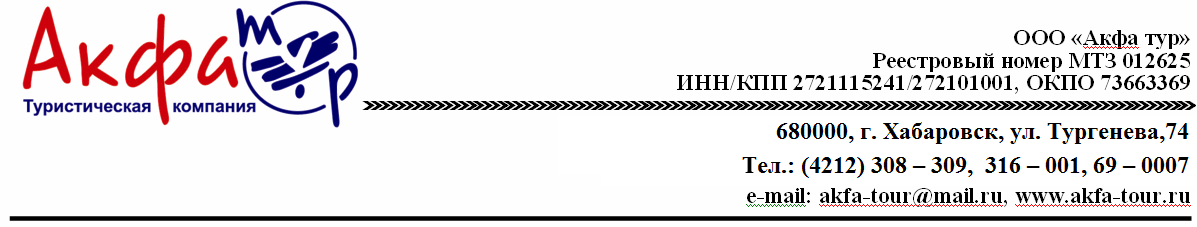 Программа тура на 8 дней/ 7 ночей18.08-25.08.2019; 22.08-29.08.2019; 25.08-01.09.2019 ; 01.09-08.09.2019 ; 05.09-12.09.2019Стоимость тура:В стоимость тура включеноАвиабилет Хабаровск-Цзямусы-ХабаровскПроживание в гостинице по программеПитание по программеБилеты на электричку Харбин-Цзямусы-Харбин (2 класс). Медицинская страховка на 30000$.Визовая поддержка (минимальная группа 5 чел.)Услуги русскоговорящего гида на встречу-проводыПровоз багажа 20 кг в багаж+5 кг в ручную кладьВ стоимость не входитСопровождения руководителем группыЭкскурсионное обслуживаниеОформление индивидуальной визы КНРЭкологический сбор КНР 270юаней (оплачивается на территории КНР)Авиабилет Харбин-Шанхай-Харбин около 1400 юаней туда-обратноОдноместное размещениеУважаемые клиенты! Обращаем Ваше внимание*Внимание: При заселении в гостиницу вносится депозит, который при выписке возвращается в полном объеме, при условии , что клиент не пользовался дополнительными платными услугами и не повредил имущество отеля.**Внимание: Сопровождение русским руководителем группы на маршруте не предоставляется, так как тур рассчитан без учета расходов на руководителя , а именно: международный авиа перелет, железнодорожные билеты, трансферы, портовые сборы, гостиница. При доплате около 5000 руб./чел , всеми членами группы- по желанию, возможен тур с руководителем.*** Завтрак на детей оформленных без места в гостинице в стоимость не входит, его необходимо докупать на месте ( если потребует администрация отеля) стоимость около 20 юаней/раз.****В случае, если на определенную дату по маршруту следует только 1 турист, то помимо доплаты за 1-х местное размещение дополнительно оплачивается индивидуальные встречи и проводы.День 1:Сбор группы в международном терминале Хабаровского аэропорта за 2 часа до вылета. Прохождение паспортного и таможенного контроля. Вылет в Цзямусы в 19:55 (Хабаровское время, в пути 1 час 20 минут) . Прибытие в Цзямусы в 19:25 (Пекинское время). Встреча с русскоговорящим гидом-переводчиком. Трансфер на железнодорожный вокзал. Выезд сверхскоростной электричкой в Харбин в 20:00 -время может меняться. Прибытие в Харбин. Встреча с русскоговорящим гидом-переводчиком на выходе из жд вокзала ( Внимание! проход лиц не имеющих билетов к поездам запрещен по соображениям безопасности железнодорожного управления КНР, в связи с этим гид будет ожидать Вас с табличкой на привокзальной площади, в зоне встречи пассажиров). Трансфер в отель рядом с жд вокзалом. Расселение по номерам .Отдых.День 2:Выписка из номеров. Трансфер в аэропорт. Регистрация на рейс. Вылет в Шанхай (в пути 3 часа 10 минут) Встреча с гидом. Прибытие в Шанхай. Встреча с гидом в зоне прибытие пассажиров. Трансфер в гостиницу. Размещение. Свободное времяДень 3:Завтрак. Свободное время. По желанию за доп. плату: Старый Шанхай – посещение Сада Радости Юйюань, храма Нефритового Будды Юйфосы; смотровая панорамная площадка телевизионной башни Жемчужина Востока ( «Oriental Pearl Tower» 468 метров). Набережная Вайтань – берег реки Хуанпу, являлась сердцем колониального Шанхая, здесь находились отели, банки, офисы и клубы. Большинство из этих старинных зданий сохранилось, прогулка по набережной доставит вам немало впечатлений. Пешеходная улица Нанкинлу- Шанхайский Арбат с многочисленными магазинами, рынками и торговыми центрами. Возвращение в отель. ОтдыхДень 4:День 5-6:День 7:День 8:Завтрак. Свободное время. По желанию за доп. плату: Парк развлечений DISNEYLAND-состоящий из шести частей : Остров Приключений, Фантазийные Сады Проспект Микки, Страна Будущего, Пещера Сокровищ , Страна Фантазий и Замок Спящей Красавицы. Вам представится уникальная возможность насладиться бесчисленным количеством захватывающих аттракционов и эффектных зрелищЗавтрак. Свободное время. По желанию за доп. плату: Шанхайский зоопарк, Аквапарк, Французский квартал и пр.Завтрак (если позволяет время вылета рейса). Выписка из номеров. Трансфер в аэропорт. Регистрация на рейс. Вылет в Харбин (в пути 3 часа 10 минут). Прибытие в Харбин . Встреча с гидом в зоне прибытие пассажиров. Трансфер в гостиницу. Размещение. Свободное время.Завтрак. Выписка из номеров. Трансфер от гостиницы на железнодорожный вокзал. Выезд сверхскоростной электричкой в Цзямусы ориентировочно 11:00 часов. Прибытие в Цзямусы в 13:23 (внимание, время ориентировочное и может меняться). Встреча с русскоговорящим гидом-переводчиком. Выезд в аэропорт. Прохождение таможенного и паспортного контроля. Вылет в Хабаровск в 20:25 по времени КНР. Прибытие в Хабаровск в 23:50Гостиница2-х местное размещение4-х местное размещение«Океан»+ Rayfont Downtown Hotel Shanghai 3*35200 руб./чел.31800 руб./чел.«Океан»+ Shanghai huajing grand hotel 3*35700 руб./чел32300 руб./чел.«Океан»+ Lee Gardens Hotel Shanghai 4*39200 руб./чел35800 руб./чел.«Океан»+ Greenland Jiulong Hotel 4*40700 руб./чел37300 руб./чел.